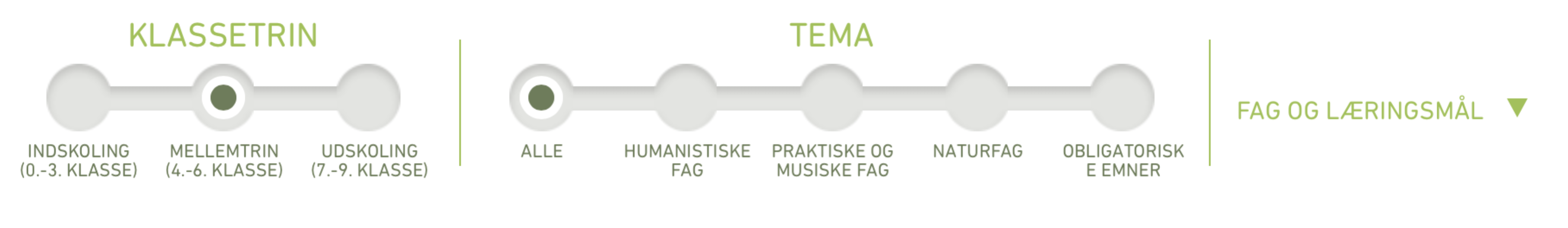 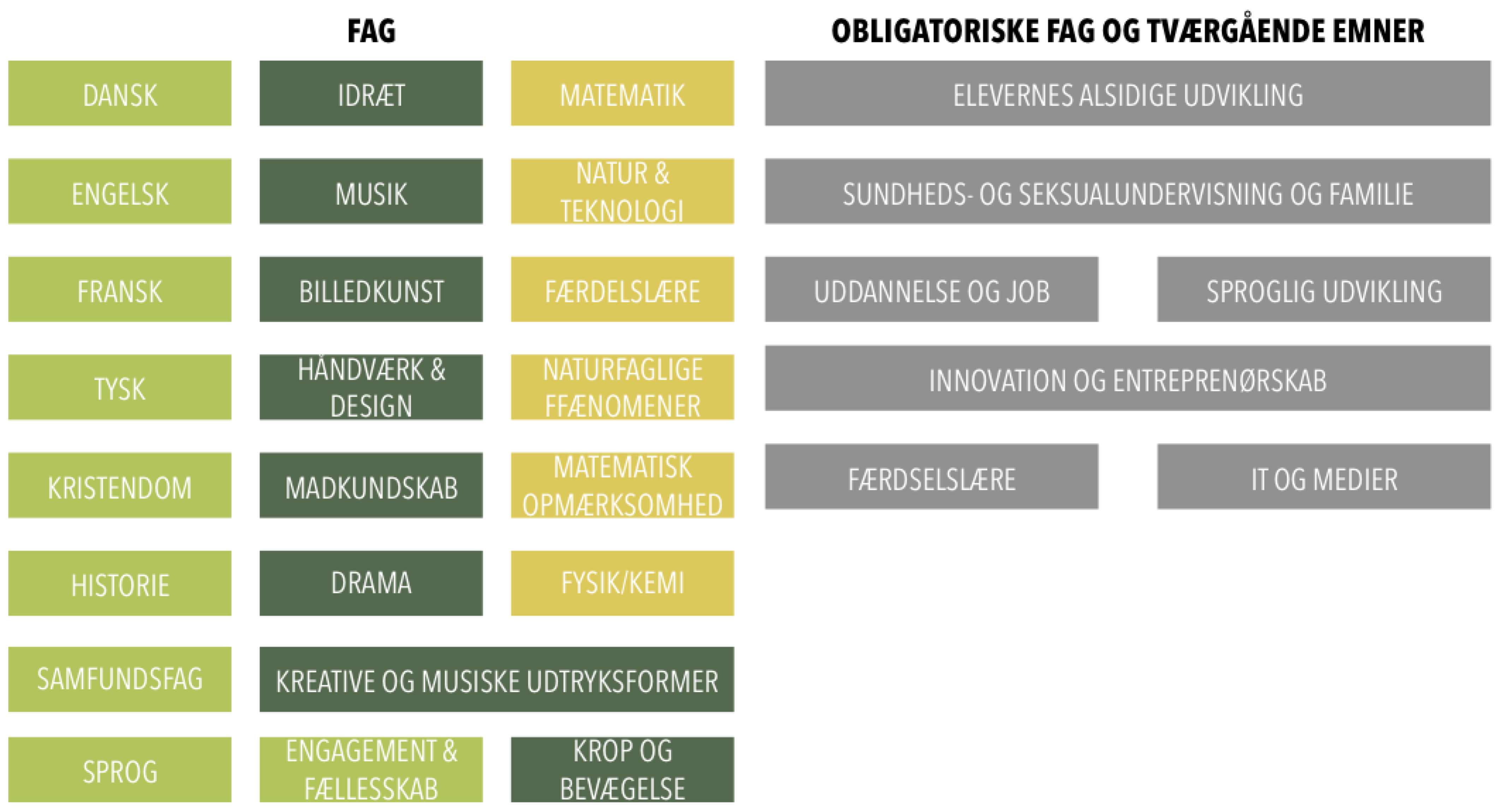    Åben skole: Længerevarende læringsforløb          Titel _________________________________________ Grundinfo Grundinfo FagKlassetrinForfatter, navn og mailSkoleTilknyttede lærere Kulturinstitution(er)Kulturinstitution(er)s kontaktperson(er) navn og mailØvrige tilknyttede BookingBookingBookingPeriode / årstidPrisAdresse – vejnavn, by, postnummerKontaktpersonParkering og transportIntroduktion 	Introduktion 	Kort overordnet beskrivelse til eleverneFælles mål/kompetencemål (færdigheds- og vidensmål - link til EMU: http://www.emu.dk/omraade/gsk-lærer)Formål: Hvad skal vi lære?Konkrete læringsmål til eleverne	Konkrete læringsmål til eleverne	Faglige AlsidigeTegn på læringLærer-/aktørnoter: Forudgående planlægning Lærer-/aktørnoter: Forudgående planlægning Særlige mål for skolen (herunder forløb indført i årsplan)Særlige mål for kulturinstitutionenAftaler: Ansvarsområder/roller, opgaver og tidsplanHvordan vil vi evaluere?Hvordan kommer begge parter godt i spil i forhold til elevernes læring?Økonomi og anden ressourcebrugEvt. samspil med andre forløb, projekter, aktiviteter eller fag, eleverne er involveret i?ForløbetAktiviteterElevopgaverHvordan vækker vi elevernes nysgerrighed, taler til eksperten i dem eller andre ”hooks” for elevernes engagement? Forud for mødet med kulturaktøren (forforståelse)Hos/sammen med kulturaktøren, eventuelt ad flere gange (fordybelse)Videre arbejde på skolen eller ude (mere fordybelse og bearbejdning)Præsentation/Produkt/ Dokumentation  Hvordan kan vi give rum for flow, hvor nogle vil ”nørde” i dybden og andre gerne vil arbejde videre ?Evalueringsmetoder i forhold til eleverne – hvordan skal forløbet evalueres?Evalueringsmetoder i forhold til eleverne – hvordan skal forløbet evalueres?Evaluering og feedback/feedforward undervejsEvaluering og feedback ved forløbets afslutningLinks & ressourcer	Links & ressourcer	MinUddannelse: Titel og forfatterÅben Skole-portal: TitelRessourcer: Uddybet forløb, fotos, artikler, bøger, inspirationskilder, film, elevopgaver m.m. 